Практическая работа №1Выполнить практическую работу в тетрадях тоненьких, которую оставите мне, на следующую пару принесете выполненную работу. 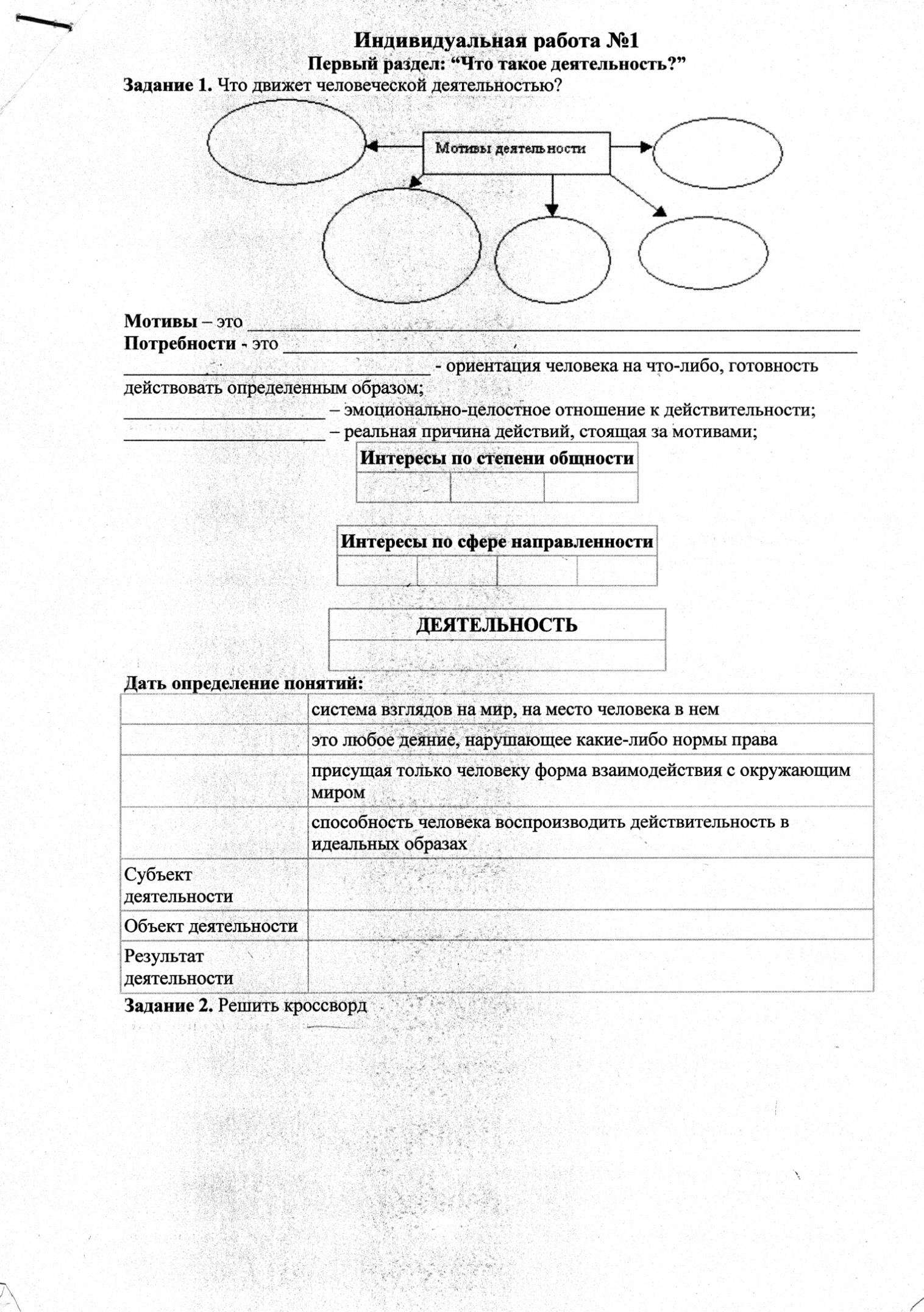 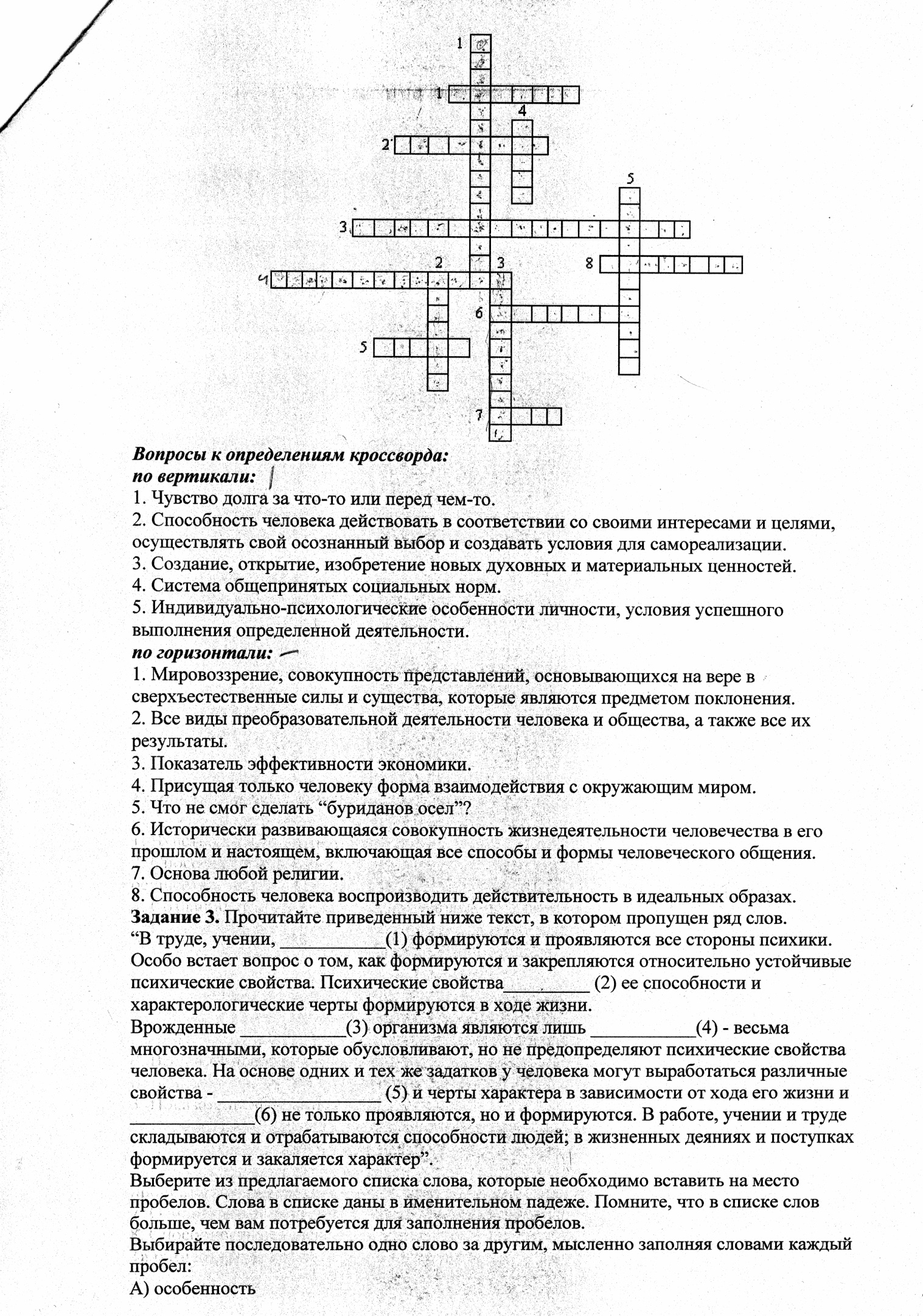 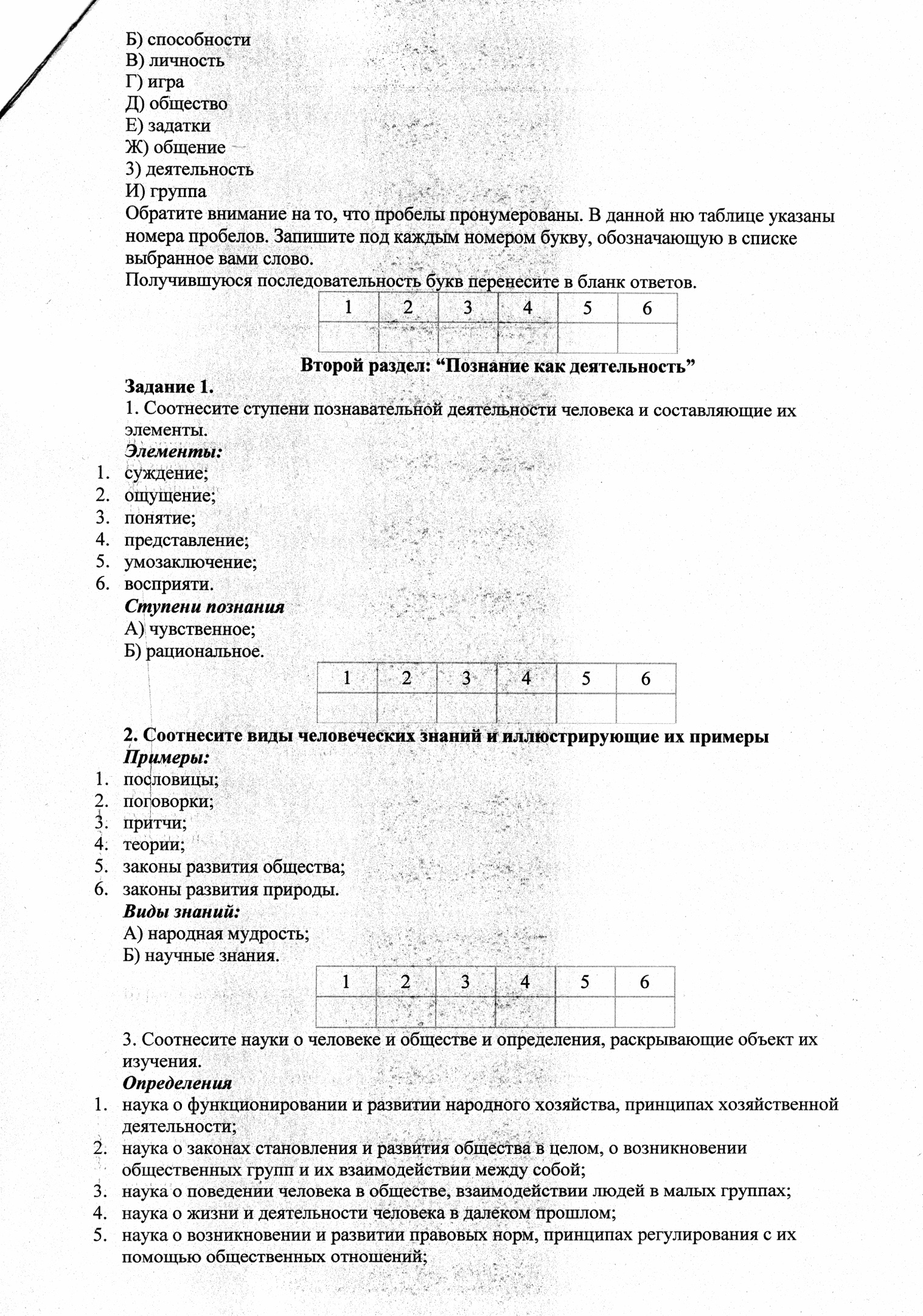 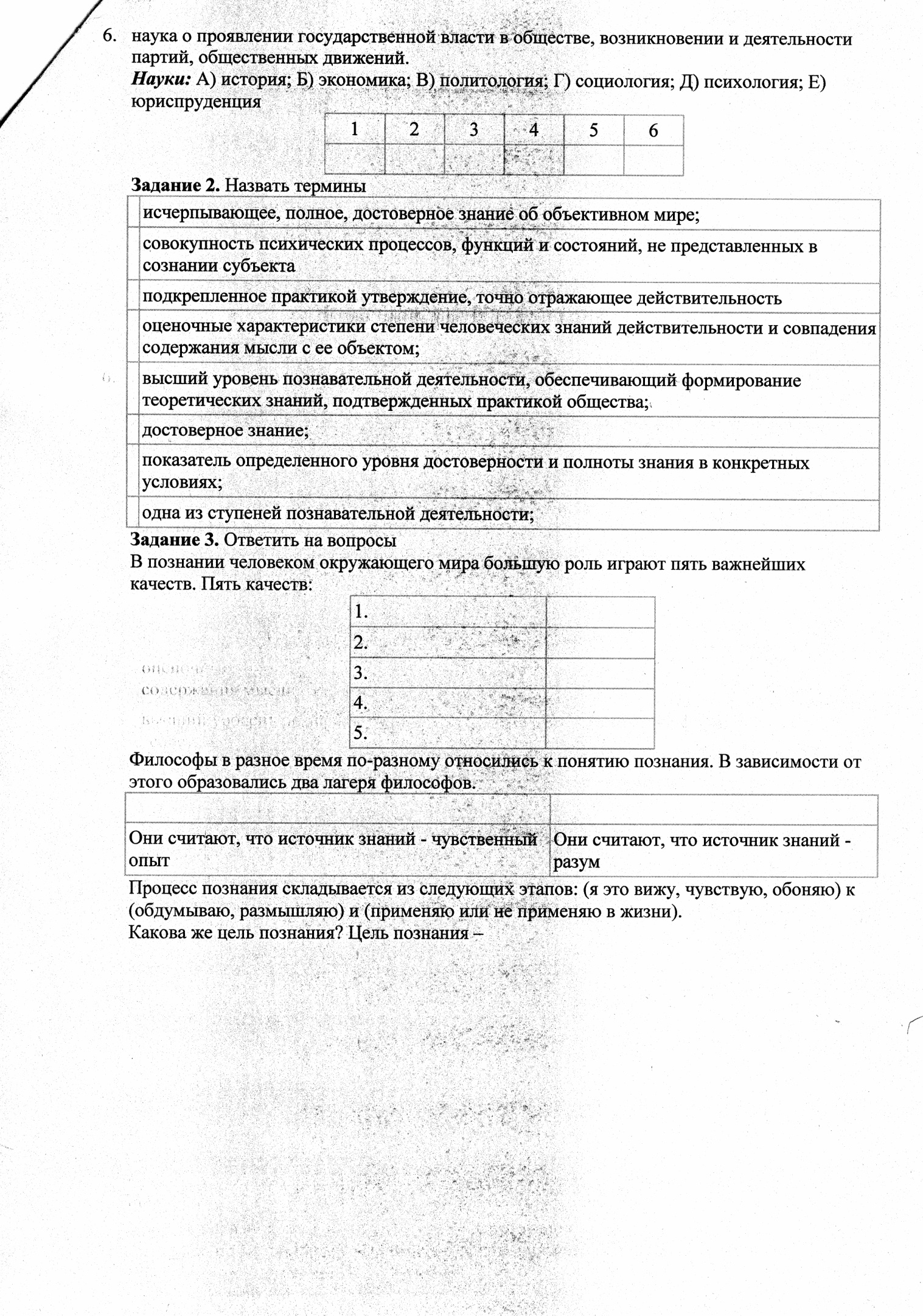 